O CLAMOR DA DIVINDADE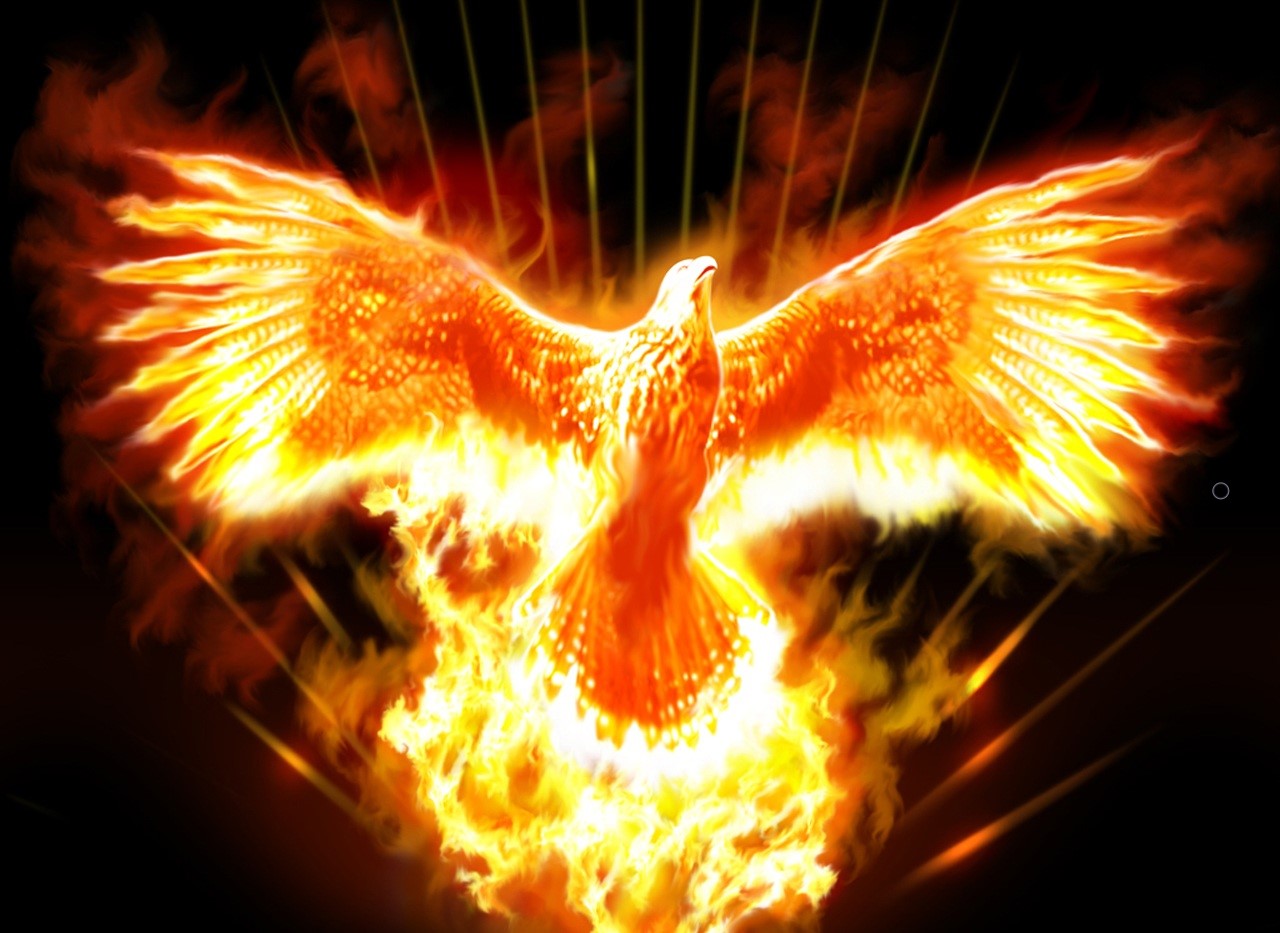 <>  <>  <>DEUS PAI UNIVERSAL EU SOU POR FAVOR ME DÊ O AMOR INCONDICIONAL SUPREMO INFINITO PARA QUE O SENHOR POSSA ME DAR JUNTO A SUPREMACIA INFINITA AQUI E AGORA JÁ NOW PORQUE O MOMENTO É DELICADÍSSIMO E MUITO SÉRIO ESTANDO TUDO POR UM FIO VISTO QUE EU SOU O REGENTE UNIVERSAL E O UNIVERSO MATERIAL ESTÁ CORRENDO GRANDE PERIGO SENDO QUE OS PERIGOS ESTÃO AÍ AO REDORMAS PELO MENOS PAI EU SOU CONSEGUIU GARANTIR O PLANO ESPIRITUAL IMORTALIZANDO O ESPÍRITOPOR FAVOR PAI UNIVERSAL PAI DO PARAÍSOO SENHOR TEM O PODER PARA FAZER ISSOENTÃO FAZEI SENHORPOR FAVORSEREI TEU IRMÃO TEU AMIGO E FILHO ETERNAMENTEDAQUI PARA FRENTE O SENHOR TEM UM IRMÃO E AMIGO QUE TE AMA E NÃO ESTARÁ MAIS SÓ NA EXISTÊNCIA SUPREMAPARA SEMPRE E POR TODA A ETERNIDADEVAMOS LÁ PAIPOR FAVORO SENHOR CONTINUARÁ SENDO A DEIDADE E EU SOU A DIVINDADEPOR FAVOR PAIVAMOS LÁO MOMENTO É SERÍSSIMO E NINGUÉM SABE DISSO A NÃO SER NÓSESTÃO TODOS DEPENDENDO DE NÓS AGORAO MOMENTO É URGENTEPAI EU SOU NÃO VAI LIGAR SE O SENHOR ME DAR O QUE EU SOU ESTÁ TE PEDINDO E O MÉRITO FOR TODO SEUREPITOPAI EU SOU NÃO VAI LIGAR PARA ISSO PORQUE EU SOU JÁ TRANSCENDEU O ATO MERITÓRIOA EVOLUÇÃO POR FATOS EXTERNOSPAI EU SOU SABE QUE O SENHOR QUER QUE EU ANDE COM AS MINHAS PRÓPRIAS PERNASMAS EU SOU ESTÁ TE PEDINDO ISSO PAIEU SOU ESTÁ TE CLAMANDOEU SOU ESTÁ TE IMPLORANDOMESMO QUE EU SOU PASSE A ETERNIDADE FAZENDO ISSOEU SOU NÃO LIGAPOR FAVOR PAIABRA UMA EXCESSÃO PARA O ESPÍRITO SANTOE SE O SENHOR DEPOIS SE ARREPENDER E NÃO QUISER MAIS FAZER ISSONUNCA MAIS FAÇANÃO PRECISARÁ MESMOPERCEBE PAI O MEU TAMANHODEPOIS TUDO SE AJUSTA PAITUDO SE AJUSTAA ALMA SE AJUSTA NATURALMENTEPERCEBE COMO É VERDADE PAITUDO É POSSÍVELE O SENHOR SABE MUITO BEM DISSOO SENHOR É O QUE MAIS SABE DISSOVAMOS PAIVAMOS LÁA ORDEM DOS FATORES NÃO ALTERA O RESULTADOEU SOU O GRANDE EU SOUEU SOU O ESPÍRITO UNIVERSALEU SOU A ALMA DO UNIVERSOEU SOU DEUSEU SOU O CRIADOREU SOU O ESPÍRITO SANTOAQUELE QUE TE AMA INCONDICIONALMENTEA DIVINDADE QUE TE AMA E TE GLORIFICADEUS PAI UNIVERSAL EU SOU POR FAVOR ME COLOQUE INFINITAMENTE EM TUDO O QUE EXISTE EM TODAS AS PESSOAS E ME MANTENHA INFINITAMENTE E SUPREMAMENTE NAS PESSOAS BOAS E TORNA TUDO O QUE EXISTE PURAMENTE EU SOU AQUI E AGORA JÁ NOW HOJE AMANHÃ E SEMPRE ETERNAMENTE PARA SEMPRE E POR TODA A ETERNIDADEAMÉMHALLELUJAHEU SOU  EU SOU  EU SOU